Š t a t ú t   o b c e  K r a j n éNávrh :              -   vyvesený na úradnej tabuli obce  dňa :                                 22.02.2022                          -  zverejnený na internetovej adrese obce  dňa :                       22.02.2022Lehota na predloženie pripomienok k návrhu zásad:   do(včítane):              04.03.2022Doručené pripomienky (počet) :    ----Vyhodnotenie pripomienok k návrhu zásad  uskutočnené                  dňa    ----Vyhodnotenie pripomienok k návrhu zásad doručené poslancom    dňa     ----Schválené 	Obecným zastupiteľstvom v Krajnom, dňa 24.3.2022Vyvesené Na úradnej tabuli obce Krajné 28.3.2022Štatút obce Krajnénadobúda  účinnosť dňom 12.4.2022Návrh  vyvesený na úradnej tabuli v obci Krajné dňa                               22.02.2022                                      Návrh  zvesený  z úradnej tabule v obci Krajné dňa                                  25.03.2022                         Návrh  zverejnený na internetovej stránke obce Krajné dňa                    22.02.2022      Návrh  stiahnutý z  internetovej stránky obce Krajné dňa                        25.03.2022   Vyvesené na úradnej tabuli v obci Krajné                                                   28.03.2022      Zverejnené na internetovej stránke obce Krajné dňa                                28.03.2022           Nadobúda účinnosť dňa                                                                               12.04.2022                  Obecné zastupiteľstvo v Krajnom na základe ustanovenia § 11 ods. 4 písm. k) zákona Slovenskej národnej rady č. 369/1990 Zb. o obecnom zriadení v znení neskorších predpisov (ďalej len „zák. č. 369/1990 Zb.“) v y d á v a pre katastrálne územie obce tento Š T A T Ú T   O B C E   K R A J N ÉČASŤ PRVÁOBEC§ 1Úvodné ustanovenia(1) Štatút obce Krajné upravuje v súlade so všeobecne záväznými právnymi predpismi postavenie a pôsobnosť obce, práva a povinnosti obyvateľov obce, základné zásady hospodárenia obce a nakladania s majetkom obce, postavenie a pôsobnosť obecného zastupiteľstva, starostu a ďalších orgánov obecnej samosprávy, ich vnútornú štruktúru, formy a metódy ich činnosti, symboly obce, postup pri udeľovaní čestného občianstva, cien obce a odmien; ako i vzťahy obce k ostatným subjektom verejnej správy. (2) Štatút obce Krajné je základným normatívno-právnym a organizačným predpisom obce. § 2Postavenie obce(1) Obec Krajné (ďalej len obec) je samostatným územným samosprávnym a správnym celkom Slovenskej republiky združujúcim osoby, ktoré majú na jej území trvalý pobyt. (2) Územie obce je územný celok, ktorý tvorí jedno katastrálne územie. (3) Obec  Krajné sa člení na 6 miestnych častí : - Krajné- Matejovec- Luskovica- Žadovica- Podvrch- Zbehy (4) Obec  je právnickou osobou, ktorá za podmienok ustanovených zákonom samostatne hospodári s vlastným majetkom a s vlastnými príjmami. Obec hospodári a nakladá aj s majetkom štátu, ktorý jej bol zverený v súlade s platnou právnou úpravou. Obec  môže nakladať aj s majetkom fyzických a právnických osôb, pokiaľ je na takéto nakladanie zmocnená právnym predpisom alebo dohodou. (5) Obec má právo na vlastné symboly, ktorými sú erb obce, vlajka obce, pečať obce,  obecné insígnie. § 3Obyvatelia obce, ich práva a povinnosti(1) Obyvateľom obce je osoba, ktorá má na území obce Krajné ( ďalej len „ obec „ ) trvalý pobyt. Podmienky prihlásenia sa k trvalému pobytu upravuje osobitná právna úprava. (2) Obyvatelia obce sa zúčastňujú na samospráve obce najmä výkonom svojich práv a povinností, ktoré sú zakotvené najmä v ust. § 3 ods. 2 a 3 a ust. § 4 ods. 2 zák. č. 369/1990 Zb. (3) Obec má voči občanom povinnosti stanovené zákonmi a ostatnými všeobecne záväznými právnymi predpismi. (4) Na samospráve obce sa má právo podieľať aj ten, kto vlastní na území obce nehnuteľný majetok alebo, platí miestnu daň alebo miestny poplatok, a tiež ten, kto je v obci prihlásený na prechodný pobyt alebo mu bolo udelené čestné občianstvo obce. Uvedené osoby však nie sú nositeľmi práva voliť a byť volený do orgánov samosprávy obce, ako aj práva hlasovať o dôležitých otázkach života a rozvoja obce (miestne referendum). (5) Obec je povinná poskytnúť obyvateľovi obce nevyhnutnú okamžitú pomoc v čase náhlej núdze spôsobenej živelnou pohromou, haváriou alebo inou obdobnou udalosťou, najmä zabezpečiť mu prístrešie, stravu alebo inú nevyhnutnú materiálnu pomoc. (6) Obec poskytuje obyvateľom sociálnu pomoc, pričom využíva opatrenia v oblasti sociálnych vecí v súlade s platnou právnou úpravou. § 4Samospráva obce Krajné(1) Základnou úlohou obce pri výkone samosprávy je starostlivosť o všestranný rozvoj územia obce. (2) Obec je povinná vykonávať svoje samosprávne funkcie vymedzené v zák. č. 369/1990 Zb. , najmä v § 4 ods. 3, v ďalších osobitných zákonoch a všeobecne záväzných právnych predpisoch. (3) Obec samostatne rozhoduje a uskutočňuje všetky činnosti súvisiace so správou obce a jej majetku, samostatne zabezpečuje všetky úlohy vyplývajúce z jej samosprávnej pôsobnosti stanovenej osobitným zákonom, ak takéto činnosti v zmysle osobitného zákona nevykonáva štát alebo poverená právnická alebo fyzická osoba. (4) Samosprávu obce vykonávajú obyvatelia obce prostredníctvom: a) orgánov obce b) miestnym referendom c) zhromaždením obyvateľov obce (5) Okrem foriem uvedených v odseku 4 môže obec využívať pri výkone samosprávy i iné vhodné nástroje napr. informatívne stretnutia, besedy a pod. Pri ich realizácii však musia byť splnené podmienky uvedené v osobitných právnych predpisoch. (6) Na plnenie úloh samosprávy obce, alebo ak to ustanovuje zákon obec vydáva všeobecne záväzné nariadenia (ďalej len „nariadenia“). (7) Nariadenia obce pri výkone samosprávy nesmú byť v rozpore s Ústavou Slovenskej republiky, v rozpore s ústavnými zákonmi, zákonmi a medzinárodnými zmluvami, s ktorými vyslovila súhlas Národná rada SR a ktoré boli ratifikované a vyhlásené spôsobom ustanoveným zákonom. 					                     (8) Vo veciach, v ktorých obec plní úlohy štátnej správy, môže vydať nariadenie len na základe splnomocnenia zákona a v jeho medziach. Také nariadenie nesmie byť v rozpore s Ústavou SR, ústavnými zákonmi, medzinárodnými zmluvami, ktoré boli ratifikované a vyhlásené spôsobom ustanoveným zákonom, so zákonmi, s nariadeniami vlády, so všeobecne záväznými predpismi ministerstiev a ostatných ústredných orgánov štátnej správy. (9) Postup pri príprave materiálov a podkladov, pri prijímaní nariadení obce, ich vydávaní ako aj spôsob kontroly plnenia týchto nariadení stanovuje zákon č. 369/1990 Zb., tento štatút a Rokovací poriadok Obecného zastupiteľstva v Krajnom . ČASŤ DRUHÁMAJETOK OBCE KRAJNÉ§ 5Majetok obce(1) Majetok obce tvoria všetky hnuteľné a nehnuteľné veci vo vlastníctve obce vrátane finančných prostriedkov, ako aj pohľadávky a iné majetkové práva obce. Rozsah majetku obce vyplýva z osobitnej právnej úpravy (napr. zákona Slovenskej národnej rady č. 138/1991 Zb. o majetku obcí v znení neskorších právnych predpisov). (2) Obec hospodári so svojim majetkom samostatne alebo prostredníctvom správcu majetku obce, ktorým je rozpočtová alebo príspevková organizácia obce. Obec môže svoj majetok vložiť ako vklad do základného imania obchodnej spoločnosti alebo môže zo svojho majetku založiť právnickú osobu. (3) Majetok obce využíva obec najmä: - na verejné účely, - na výkon samosprávy obce, - na podnikateľskú činnosť. (4) Darovanie nehnuteľného majetku obce je neprípustné, pokiaľ osobitný právny predpis neustanovuje inak. V prípade dovoleného darovania je obec povinná dohodnúť také podmienky, ktoré nebudú zjavne nevýhodné pre obec (napr. doložky o práve žiadať vrátenie daru za rovnakých podmienok ako vec bola odovzdaná, alebo o možnosti podieľania sa na správe alebo činnosti subjektov, ktorým bol majetok obce darovaný a pod). (5) Majetok obce, ktorý slúži pre verejné účely (najmä miestne komunikácie a iné verejné priestranstvá) je verejne prístupný a možno ho obvyklým spôsobom používať, pokiaľ jeho používanie obec neobmedzí. Za osobitné užívanie verejného priestranstva obce možno vyberať miestnu daň v súlade s platnou právnou úpravou. (6) Majetok obce určený na výkon samosprávy obce môže obec použiť na plnenie záväzkov obce, uspokojovanie potrieb obce a na činnosť samosprávnych orgánov obce. Majetok obce môže slúžiť aj ako majetkový základ pre neziskové formy činnosti obce – pri zakladaní nadácií, peňažných fondov, vzdelávacích fondov, verejnoprospešných fondov a pod. (7) Majetok obce určený na podnikateľskú činnosť slúži najmä ako majetkový základ pre subjekty založené obcou, alebo iné formy podnikateľskej činnosti v súlade s právnymi predpismi, predovšetkým Občianskym a Obchodným zákonníkom. (8) Obec vystupuje v majetkových vzťahoch vo svojom mene a na svoju zodpovednosť, pokiaľ osobitné právne predpisy neustanovujú inak. § 6(1) Orgány obce a organizácie, ktoré nakladajú s majetkom obce alebo majetkom štátu, ktorý bol obci zverený sú povinné hospodáriť s ním v prospech rozvoja obce a jej občanov. (2) Orgány obce a subjekty s majetkovou účasťou obce sú povinné majetok obce zveľaďovať a zhodnocovať a vo svojej celkovej hodnote zásadne nezmenšený zachovávať. (3) Orgány obce a organizácie, ktoré nakladajú s majetkom obce sú povinné tento majetok najmä: - udržiavať a užívať, - viesť v účtovníctve podľa osobitného predpisu. - chrániť pred poškodením, zničením, stratou alebo zneužitím, - chrániť využitím všetkých právnych prostriedkov, vrátane včasného uplatňovania svojich práv alebo oprávnených záujmov pred príslušnými orgánmi, (4) V majetkových veciach (majetkovoprávnych záležitostiach) obce koná v jej mene navonok starosta obce. § 7(1) Obecné zastupiteľstvo môže zriaďovať, zrušovať a kontrolovať rozpočtové a príspevkové organizácie obce a na návrh starostu vymenúvať a odvolávať ich vedúcich / riaditeľov. Obecné zastupiteľstvo je oprávnené takisto zakladať a zrušovať obchodné spoločnosti a iné právnické osoby a schvaľovať zástupcov obce do ich štatutárnych a kontrolných orgánov, ako aj schvaľovať majetkovú účasť obce v právnickej osobe. (2) Podrobný postup zriaďovania , zrušovania a kontroly rozpočtových a príspevkových organizácií, ako aj zakladania a zrušovania obchodných spoločnosti a iných právnických osôb a vymedzenie rozsahu ich činnosti, práv a povinností upraví obecné zastupiteľstvo v samostatných zásadách. (3) Obec zakladá alebo zriaďuje právnické osoby s majetkovou účasťou obce v súlade s platnou právnou úpravou. Musí pritom dbať na to, aby činnosť takýchto subjektov zahŕňala aj činnosti samosprávneho charakteru, a aby činnosť týchto subjektov napomáhala všestrannému rozvoju obce. § 8(1) Podrobnosti o hospodárení a nakladaní s majetkom obce upravujú „Zásady hospodárenia s majetkom obce Krajné“, ktoré schvaľuje Obecné zastupiteľstvo v Krajnom (ust. § 11 ods. 4 písm. a) zákona č. 369/1990 Zb.)(2) Zásady hospodárenia s majetkom obce upravujú a vymedzujú najmä: - práva a povinnosti organizácií, ktoré obec zriadila, pri správe majetku obce,, - podmienky odňatia majetku organizáciám, ktoré obec zriadila, - postup prenechávania majetku do užívania, - nakladanie s cennými papiermi, - ktoré úkony organizácií podliehajú schváleniu orgánmi obce, - spôsoby výkonu práv vyplývajúcich z vlastníctva cenných papierov a majetkových podielov na právnických osobách založených obcou alebo v ktorých má obec postavenie ovládajúcej osoby alebo rozhodujúci vplyv s dôrazom na transparentnosť a efektívnosť nakladania s majetkom. - podmienky pre trvalé alebo dočasné upustenie od vymáhania majetkových práv obce. ČASŤ TRETIAFINANCOVANIE A ROZPOČET OBCE KRAJNÉ§ 9Financovanie(1) Obec financuje svoju činnosť a potreby z vlastných príjmov, zo štátnych dotácií a iných zdrojov v súlade s právnymi predpismi. (2) Obec môže financovať svoju činnosť pri plnení úloh obce aj z prostriedkov združených s inými obcami, (mestami), so samosprávnymi krajmi, a s inými právnickými a fyzickými osobami. (3) Obec môže financovať svoje potreby aj z prostriedkov mimorozpočtových peňažných fondov (ďalej len „peňažné fondy"), zo zisku z podnikateľskej činnosti, z návratných zdrojov financovania, a zo združených prostriedkov. (4) Obci môžu byť poskytnuté dotácie zo štátneho rozpočtu Slovenskej republiky. Rozsah účelových a neúčelových dotácií je upravený pre kalendárny rok rozpočtovými pravidlami Slovenskej republiky. (5) Obec môže zriadiť na plnenie svojich úloh mimorozpočtové peňažné fondy. Na plnenie úloh spoločných pre viacero obcí môže obec zriadiť spoločný fond. Správu fondu vykonáva rada fondu ustanovená obcami, ktoré fond zriadili na základe dohodnutých pravidiel. § 10Rozpočet(1) Základom finančného hospodárenia obce je rozpočet obce zostavovaný v súlade s platnou právnou úpravou a schvaľovaný Obecným zastupiteľstvom v Krajnom. Obecné zastupiteľstvo schvaľuje tiež zmeny rozpočtu obce, kontroluje čerpanie prostriedkov z rozpočtu obce a schvaľuje záverečný účet obce. (2) Obec zverejní návrh rozpočtu obce a návrh záverečného účtu obce najmenej 15 dní pred rokovaním obecného zastupiteľstva na úradnej tabuli obce a na webovom sídle obce; ustanovenia § 6 ods. 4 až 7 zákona č. 369/1990 Zb. platia rovnako. (ust. § 9 ods. 2 zákona č. 369/1990 Zb.). (3) Rozpočet obce obsahuje príjmovú a výdavkovú časť. (4) Príjmovú časť rozpočtu obce tvoria najmä: výnosy miestnych daní a poplatkov podľa osobitného predpisu; nedaňové príjmy z vlastníctva majetku obce a z prevodov vlastníctva majetku obce; príjmy z činnosti obce a jej rozpočtových organizácií podľa osobitného zákona; úroky a iné príjmy z finančných prostriedkov obce; sankcie za porušenie finančnej disciplíny uložené obcou; dary a výnosy dobrovoľných zbierok v prospech obce; podiely na daniach v správe štátu podľa osobitného predpisu; dotácie zo štátneho rozpočtu na úhradu nákladov preneseného výkonu štátnej správy poskytnuté obci v súlade so zákonom o štátnom rozpočte na príslušný rozpočtový rok a dotácie zo štátnych fondov; ďalšie dotácie zo štátneho rozpočtu poskytnuté obci v súlade so zákonom o štátnom rozpočte na príslušný rozpočtový rok; účelové dotácie z rozpočtu vyššieho územného celku alebo z rozpočtu inej obce poskytnuté obci na realizáciu zmlúv podľa osobitných predpisov; prostriedky z Európskej únie a iné prostriedky zo zahraničia poskytnuté na konkrétny účel; a iné príjmy ustanovené osobitnými predpismi. (5) Výdavkovú časť rozpočtu obce tvoria najmä: výdavky na výkon samosprávnych pôsobností obce podľa osobitných predpisov a na činnosť rozpočtových organizácií a príspevkových organizácií zriadených obcou; výdavky na úhradu nákladov preneseného výkonu štátnej správy podľa osobitných predpisov; výdavky spojené so správou, údržbou a zhodnocovaním majetku obce a majetku iných osôb, ktorý obec užíva na plnenie úloh; záväzky obce vyplývajúce z plnenia povinností ustanovených osobitnými predpismi a podľa osobitných predpisov; záväzky vzniknuté v rámci spolupráce s inými obcami alebo s vyšším územným celkom, prípadne s ďalšími osobami na zabezpečenie úloh vyplývajúcich z pôsobnosti obce vrátane záväzkov vzniknutých zo spoločnej činnosti; výdavky vyplývajúce z medzinárodnej spolupráce obce; úroky z prijatých úverov, pôžičiek a návratných finančných výpomocí; výdavky súvisiace s emisiou cenných papierov vydaných obcou a výdavky na úhradu výnosov z nich; a iné výdavky ustanovené osobitnými predpismi. (6) Prebytok rozpočtu obce je zdrojom rezervného fondu, prípadne ďalších peňažných fondov. O použití prebytku rozpočtu rozhoduje obecné zastupiteľstvo pri prerokúvaní záverečného účtu obce. (7) Výsledky hospodárenia obce, vrátane výsledkov hospodárenia peňažných fondov obce obsahuje záverečný účet obce, ktorý schvaľuje obecné zastupiteľstvo. Ročnú účtovnú závierku obce overuje audítor (ust. § 9 ods. 4 zákona č. 369/1990 Zb.). (8) Obec vedie účtovníctvo podľa osobitného zákona. § 11Rozpočtové provizórium(1) Ak nie je rozpočet obce na nasledujúci rozpočtový rok schválený obecným zastupiteľstvom do 31. decembra bežného roka, spravuje sa rozpočtové hospodárenie v dobe od 1. januára rozpočtového roka do schválenia rozpočtu obce rozpočtovým provizóriom. (2) Rozpočtové príjmy a výdavky uskutočnené v čase rozpočtového provizória sa zúčtujú do rozpočtu obce po jeho schválení v obecnom zastupiteľstve. (3) Podrobnejšiu úpravu hospodárenia v období rozpočtového provizória obsahujú „Zásady nakladania s finančnými prostriedkami obce Krajné“, ktoré schvaľuje obecné zastupiteľstvo. ČASŤ ŠTVRTÁORGÁNY OBCE KRAJNÉ§ 12Základné ustanovenia(1) Orgánmi obce Krajné sú:  -  obecné zastupiteľstvo  -  starosta obce (2) Obecné zastupiteľstvo obce Krajné  zriaďuje podľa potreby stále alebo dočasné výkonné, kontrolné a poradné orgány a určuje im náplň práce. Týmito orgánmi sú najmä: -  obecná rada-  komisie obecného zastupiteľstva -  obecný hasičský zbor(3) Obecné zastupiteľstvo obce Krajné môže zriadiť a zrušiť aj ďalšie svoje orgány a útvary, ak tak ustanovuje osobitný zákon.(4) Osobitné postavenie medzi orgánmi obce má hlavný kontrolór obce, ktorého volí obecné zastupiteľstvo (ust. § 18 zákona č. 369/1990 Zb.). Hlavný kontrolór je zamestnancom obce. Hlavný kontrolór je volený na šesť rokov.Obecné zastupiteľstvo obce Krajné§ 13(1) Obecné zastupiteľstvo je zastupiteľský zbor obce  zložený z poslancov zvolených v priamych voľbách obyvateľmi obce  Krajné na štyri roky. (2) Spôsob volieb do obecného zastupiteľstva upravuje osobitný právny predpis. (3) Počet poslancov obecného zastupiteľstva určuje pred voľbami pre celé volebné obdobie obecné zastupiteľstvo obce svojím uznesením. (4) Funkčné obdobie obecného zastupiteľstva sa končí zložením sľubu poslancov novozvoleného obecného zastupiteľstva. (5) Funkcia poslanca je nezlučiteľná s funkciou zamestnanca obce, v ktorej bol zvolený, to neplatí, ak zamestnanec obce je dlhodobo uvoľnený na výkon funkcie poslanca. § 14Úlohy obecného zastupiteľstva(1) Obecné zastupiteľstvo rozhoduje o všetkých základných otázkach života obce a vykonáva svoju právomoc v zmysle zák. č. 369/1990 Zb. a osobitných predpisov. (2) Obecnému zastupiteľstvu je vyhradené : a) určovať zásady hospodárenia a nakladania s majetkom obce a s majetkom štátu, ktorý užíva, schvaľovať najdôležitejšie úkony týkajúce sa tohto majetku a kontrolovať hospodárenie s ním; b) schvaľovať rozpočet obce a jeho zmeny, kontrolovať jeho čerpanie a schvaľovať záverečný účet obce, vyhlásiť dobrovoľnú zbierku a ustanoviť jej podmienky, schvaľovať emisiu komunálnych dlhopisov, schvaľovať zmluvu uzavretú podľa § 20 ods. 1 zák. č. 369/1990 Zb., rozhodovať o prijatí úveru alebo pôžičky, o prevzatí záruky za poskytnutie návratnej finančnej výpomoci zo štátneho rozpočtu; určovať rozsah pre zmeny rozpočtu starostom obce c) schvaľovať územný plán obce alebo jej časti a koncepcie rozvoja jednotlivých oblastí života obce; d) rozhodovať o zavedení a zrušení miestnej dane a ukladať miestny poplatok e) určovať náležitosti miestnej dane alebo miestneho poplatku f) vyhlasovať miestne referendum o najdôležitejších otázkach života a rozvoja obce a zvolávať zhromaždenie obyvateľov obce; g) uznášať sa na nariadeniach obce; h) schvaľovať dohody o medzinárodnej spolupráci a členstvo obce v medzinárodnom združení podľa § 21 ods. 1 zák. č. 369/1990 Zb.; i) určovať plat starostu podľa osobitného predpisu a určiť najneskôr do 90 dní pred voľbami na celé funkčné obdobie rozsah výkonu funkcie starostu; zmeniť počas funkčného obdobia na návrh starostu rozsah výkonu jeho funkcie, j) voliť a odvolávať hlavného kontrolóra obce, určiť rozsah výkonu funkcie hlavného kontrolóra a jeho plat, schvaľovať odmenu hlavnému kontrolórovi ; k) schvaľovať štatút obce, rokovací poriadok obecného zastupiteľstva a zásady odmeňovania poslancov, l) zriaďovať, zrušovať a kontrolovať rozpočtové a príspevkové organizácie obce a na návrh starostu vymenúvať a odvolávať ich vedúcich (riaditeľov), zakladať a zrušovať obchodné spoločnosti a iné právnické osoby a schvaľovať zástupcov obce do ich štatutárnych a kontrolných orgánov, ako aj schvaľovať majetkovú účasť obce v právnickej osobe; m) schvaľovať združovanie obecných prostriedkov a činností a účasť v združeniach ako aj zriadenie spoločného regionálneho alebo záujmového fondu; n) zriaďovať a zrušovať orgány potrebné na samosprávu obce a určovať náplň ich práce; o) udeľovať čestné občianstvo obce, obecné vyznamenania a ceny; p) ustanoviť erb obce, vlajku obce, a pečať obceq) zvoliť zástupcu starostu, ak tak neurobí a do 60 dní odo dňa zloženia sľubu starostu ho nepoverí starosta obce r) vydávať súhlas s pričlenením obce podľa § 2aa ods. 1 zákona č. 369/1990 Zb.. (3) Obecné zastupiteľstvo si môže vyhradiť rozhodovanie o akejkoľvek ďalšej otázke života obce, pokiaľ má charakter základnej otázky týkajúcej sa života v obci. (4) Obecnému zastupiteľstvu je vyhradené aj rozhodovanie o otázkach určených v zákone Slovenskej národnej rady č. 138/1991 Zb. o majetku obcí v platnom znení a v Zásadách hospodárenia s majetkom obce Krajné (5) Pravidlá rokovania obecného zastupiteľstva, najmä prípravu a obsah rokovania, prípravu podkladov na rokovanie, spôsob uznášania sa a prijímania všeobecne záväzných nariadení obce, a uznesení obecného zastupiteľstva, formy kontroly plnenia uznesení sú obsiahnuté Rokovacom poriadku Obecného zastupiteľstva v Krajnom . § 15Starosta obce(1) Predstaviteľom obce a najvyšším výkonným orgánom obce je starosta, ktorého volia obyvatelia obce v priamych voľbách. Úprava voľby starostu je obsiahnutá v osobitných právnych predpisoch. (2) Starosta obce je štatutárnym orgánom obce. Starosta môže rozhodovaním o právach, právom chránených záujmoch alebo o povinnostiach fyzických alebo právnických osôb v oblasti verejnej správy písomne poveriť zamestnanca obce. Poverený zamestnanec obce rozhoduje v mene obce v rozsahu vymedzenom v písomnom poverení. (3) Starosta najmä: a) zvoláva a vedie zasadnutia obecného zastupiteľstva a obecnej rady a podpisuje ich uznesenia, b) vykonáva obecnú správu, c) zastupuje obec navonok vo vzťahu k štátnym orgánom, a k právnickým a fyzickým osobám, d) rozhoduje o všetkých veciach správy obce, ktoré nie sú zákonom, týmto štatútom, alebo iným rozhodnutím obecného zastupiteľstva vyhradené obecnému zastupiteľstvu, e) uschováva erb obce, vlajku obce a pečať obce a rozhoduje o použití obecných symbolov, f) podpisuje všeobecne záväzné nariadenia obce. g) vydáva pracovný poriadok, organizačný poriadok obecného úradu a poriadok odmeňovania zamestnancov obce; informuje obecné zastupiteľstvo o vydaní a zmenách organizačného poriadku obecného úraduh) môže zvolať zhromaždenie obyvateľov obce alebo jej časti na prerokovanie vecí územnej samosprávy podľa § 11b).(4) Starosta môže pozastaviť výkon uznesenia obecného zastupiteľstva, ak sa domnieva, že odporuje zákonom, alebo je pre obec zjavne nevýhodné tak, že ho nepodpíše do 10 dní od jeho schválenia obecným zastupiteľstvom (§12 ods.10)(5) Rozsah úväzku starostu obce stanovuje obecné zastupiteľstvo najneskôr 90 dní pred voľbami na celé funkčné obdobie. Počas funkčného obdobia môže obecné zastupiteľstvo zmeniť rozsah výkonu funkcie starostu len na návrh starostu. § 16Zástupca starostu(1) Starosta má jedného zástupcu, ktorého poverí na zastupovanie a to spravidla na celé funkčné obdobie.  (2) Zástupcom starostu môže byť len poslanec. Zástupcu starostu poverí starosta zastupovaním do 60 dní odo dňa zloženia sľubu starostu; ak tak neurobí, zástupcu starostu zvolí obecné zastupiteľstvo. Starosta môže zástupcu starostu kedykoľvek odvolať. Ak starosta zástupcu odvolá, poverí zastupovaním ďalšieho poslanca do 60 dní od odvolania zástupcu. (3) Zástupca starostu je členom obecnej rady.(4) Zástupca starostu zastupuje starostu v rozsahu určenom starostom v písomnom poverení. (5) Zástupca starostu zabezpečuje prípravu zasadnutí obecnej rady.(6) V nadväznosti na obsah zasadnutia obecnej rady pripravuje zástupca starostu zasadnutia obecného zastupiteľstva. (7) Zástupca starostu v súčinnosti s odbornými oddeleniami obecného úradu koordinuje činnosť všetkých komisií obecného zastupiteľstva a poskytuje poslancom a členom komisií poklady a informácie potrebné pre plnenie ich úloh. (8) Podrobnejšiu úpravu pôsobnosti zástupcu starostu obsahuje Organizačný poriadok Obecného úradu v Krajnom.§ 17Hlavný kontrolór obce(1) Hlavný kontrolór obce vykonáva kontrolu plnenia úloh obce vyplývajúcich z jej pôsobnosti v súlade s platnou právnou úpravou. (2) Funkcia hlavného kontrolóra obce je nezlučiteľná s výkonom funkcie poslanca, starostu, člena orgánu právnickej osoby založenej alebo zriadenej obcou, iného zamestnanca obce a s funkciou podľa osobitných zákonov. (3) Hlavný kontrolór najmä: a) vybavuje sťažnosti podľa §18f ods.1 písm. g) zákona č. 369/1990 Z.z. o obecnom zriadení v znení neskorších predpisov, vedie centrálnu evidenciu sťažností podľa zákona o sťažnostiach. Prešetruje sťažnosti proti činnosti prednostu obecného úradu, veliteľa požiarneho zboru obce alebo iného zamestnanca obce a štatutárneho orgánu právnickej osoby, ktorej je obec zriaďovateľom.b) vykonáva kontrolu: - zákonnosti, účinnosti, hospodárnosti a efektívnosti pri hospodárení a nakladaní s majetkom a majetkovými právami obce, ako aj s majetkom, ktorý obec užíva podľa osobitných predpisov; - hospodárenia s príjmami, výdavkami obce a finančné operácie obce, - hospodárenia s majetkom obce, ako aj hospodárenia rozpočtových a príspevkových organizácií obce, - nakladania s majetkom vo vlastníctve štátu, alebo vo vlastníctve právnických alebo fyzických osôb, ktorý bol obci zverený, - vedenia účtovníctva a pokladničných operácií na obecnom úrade, - plnenia rozpočtu, jeho zmien a záverečného účtu, - čerpania účelovo viazaných finančných prostriedkov poskytnutých obci z fondov a dotácií, c) kontroluje: - dodržiavanie všeobecne záväzných právnych predpisov vrátane nariadení obce, - plnenie uznesení obecného zastupiteľstva, - dodržiavanie interných predpisov obce, - vybavovanie sťažností - vybavovanie petícií - plnenie ďalších úloh ustanovených osobitnými predpismi, - plnenie funkcií a úloh obce ňou samou, ako i subjektmi obcou založenými alebo zriadenými, z hľadiska kvality a uspokojovania potrieb obyvateľov obce a zároveň navrhuje opatrenia na nápravu, - podmienky prijatia úveru alebo pôžičky. d) vypracúva odborné stanoviská: - k návrhu rozpočtu obce a záverečného účtu obce pred jeho schválením v obecnom zastupiteľstve. e) predkladá: - obecnému zastupiteľstvu raz za šesť mesiacov návrh plánu kontrolnej činnosti, ktorý musí byť najneskôr 15 dní pred prerokovaním v zastupiteľstve zverejnený spôsobom v obci obvyklým, - obecnému zastupiteľstvu správu o výsledkoch jednotlivých uskutočnených kontrol na jeho najbližšom zasadnutí, - obecnému zastupiteľstvu najmenej raz ročne správu o kontrolnej činnosti, a to do 60 dní po uplynutí kalendárneho roka (4) Pri vykonávaní činností uvedených v ods. 3 tohto ustanovenia obecný úrad a organizácie  spolupracujú s hlavným kontrolórom. (5) Kontrolnej činnosti hlavného kontrolóra podlieha: a) obecný úrad, b) rozpočtové a príspevkové organizácie zriadené obcou, c) právnické osoby, v ktorých má obec majetkovú účasť, a iné osoby, ktoré nakladajú s majetkom obce alebo ktorým bol majetok obce prenechaný na užívanie, a to v rozsahu dotýkajúcom sa tohto majetku, d) osoby, ktorým boli poskytnuté z rozpočtu obce účelové dotácie alebo návratné finančné výpomoci, či nenávratné finančné výpomoci podľa osobitného predpisu v rozsahu nakladania s týmito prostriedkami. (6) Kontrolná činnosť hlavného kontrolóra sa nevzťahuje na konanie, v ktorom v oblasti verejnej správy obec rozhoduje o právach, právom chránených záujmoch alebo povinnostiach fyzických osôb a právnických osôb. (7) Hlavného kontrolóra volí obecné zastupiteľstvo na dobu 6 rokov. Hlavného kontrolóra odvoláva obecné zastupiteľstvo za podmienok stanovených v zák. č. 369/1990 Zb.. (8) Hlavný kontrolór je za svoju činnosť zodpovedný obecnému zastupiteľstvu, ktorému je povinný podať správu o svojej činnosti za kalendárny rok do 60 dní po uplynutí kalendárneho roku. Hlavný kontrolór je tiež povinný podávať správu o svojej činnosti za obdobie kalendárneho polroka v lehote do 60 dní po uplynutí kalendárneho polroka.(9) Hlavný kontrolór je povinný vykonať kontrolu, ak ho o to požiada obecné zastupiteľstvo alebo starosta, ak vec neznesie odklad. (10) Hlavný kontrolór je oprávnený nahliadať do účtovných a pokladničných dokladov, ako aj do akýchkoľvek iných dokumentov, týkajúcich sa pokladničných operácií, vedenia účtovníctva, nakladania s majetkom obce a ďalej do všetkých dokladov, ktorých potreba vyplýva z rozsahu jeho oprávnení. (11) Hlavný kontrolór sa zúčastňuje zasadnutí obecného zastupiteľstva a obecnej rady s hlasom poradným a komisií obecného zastupiteľstva.§ 18Obecná rada(1) Obecná rada je iniciatívnym, výkonným a kontrolným orgánom obecného zastupiteľstva a poradným orgánom starostu obce. Je zložená z 3 poslancov obecného zastupiteľstva(2) Obecné zastupiteľstvo môže zriadiť obecnú radu na celé funkčné obdobie. Spôsob voľby členov obecnej rady obsahuje rokovací poriadok obecného zastupiteľstva. Obecné zastupiteľstvo môže kedykoľvek odvolať obecnú radu, alebo i jednotlivého člena obecnej rady. (3) Obecná rada sa schádza na svojich zasadnutiach podľa schváleného plánu a potrieb obce. Zasadnutia obecnej rady zvoláva a vedie starosta alebo zástupca starostu, ak tak neurobí starosta. (4) Obecná rada najmä: a) zabezpečuje plnenie úloh vyplývajúcich z uznesení obecného zastupiteľstva, prerokúva návrhy komisií a poslancov obecného zastupiteľstva, ako aj jednotlivých oddelení obecného úradu; b) zabezpečuje prípravu podkladov na zasadnutie obecného zastupiteľstva, c) zabezpečuje podklady pri príprave rozpočtu obce, d) prejednáva bežné úkony týkajúce sa majetku obce, majetku fondov a rozpočtu obce, miestnych daní a poplatkov a podáva návrhy obecnému zastupiteľstvu alebo starostovi, e) koordinuje prípravu združovania finančných prostriedkov, f) prejednáva záležitosti týkajúce sa obce a jej obyvateľov a predkladá svoje stanoviská obecnému zastupiteľstvu a starostovi, g) zabezpečuje a koordinuje činnosť komisií obecného zastupiteľstva, zabezpečuje a kontroluje prerokúvanie ich návrhov, podnetov a pripomienok, h) plní ďalšie úlohy v zmysle uznesení obecného zastupiteľstva. (5) Obecná rada je spôsobilá rokovať, ak je prítomná nadpolovičná väčšina všetkých členov rady. (6)Na prijatie uznesenia obecnej rady je potrebný súhlas nadpolovičnej väčšiny všetkých jej členov. (7) Obecné zastupiteľstvo upraví zásady rokovania a uznášania sa obecnej rady v Rokovacom poriadku Obecnej rady v Krajnom . § 19Komisie obecného zastupiteľstva(1) Obecné zastupiteľstvo zriaďuje komisie ako svoje stále alebo dočasné poradné, iniciatívne a kontrolné orgány a stanovuje rozsah ich činnosti podľa miestnych podmienok a potrieb. (2) Členov komisie volí obecné zastupiteľstvo z poslancov obecného zastupiteľstva a z iných osôb, spravidla s odbornosťou súvisiacou s činnosťou komisie. (3) Každá komisia má predsedu a tajomníka komisie. Predsedu komisie volí obecné zastupiteľstvo z členov komisie, ktorí sú zároveň poslancami zastupiteľstva. (4) Predseda komisie: - riadi a organizuje prácu komisie, zvoláva jej schôdze a riadi ich priebeh, spoločne s tajomníkom komisie pripravuje program schôdze, - zostavuje plán činnosti komisie, - organizuje spoluprácu komisie s ostatnými komisiami obecného zastupiteľstva, - zastupuje komisiu navonok. (5) Tajomník komisie: - spoločne s predsedom komisie vypracúva návrh plánu činnosti komisie, - zabezpečuje prípravu programu schôdze komisie, - vedie písomné záznamy o schôdzkach komisie, - zabezpečuje administratívnu agendu súvisiacu s činnosťou komisie, - plní ďalšie úlohy, ktorými ho komisia poverí. (6) Obecné zastupiteľstvo obce Krajnom zriaďuje tieto stále komisie: komisia na ochranu verejného záujmu pri výkone funkciísociálna komisiakomisia športu a kultúrykomisia stavebná a životného prostredia (7) V prípade potreby môže obecné zastupiteľstvo zriadiť aj ďalšie stále alebo dočasné komisie. (8) Komisie v oblasti svojej pôsobnosti najmä: a.) vypracúvajú stanoviská k záležitostiam a materiálom prerokúvaným orgánmi obce, b.) vypracúvajú návrhy a podnety na riešenie najdôležitejších otázok života v obci a predkladajú ich orgánom obce, ktoré sú povinné sa nimi zaoberať a o výsledku komisiu informovať, c.) kontrolujú spôsob realizácie uznesení obecného zastupiteľstva a obecnej rady, dozerajú na hospodárenie s majetkom obce, prípadne majetkom prenechaným obci do dočasného užívania, kontrolujú vybavovanie sťažností, oznámení a podnetov obyvateľov obce. (9) Komisie sa schádzajú podľa potreby. Zasadnutie komisie zvoláva a vedie jej predseda. Zásady rokovania a uznášania sa komisií si ustanoví komisia na svojom prvom zasadnutí, ktoré schvaľuje obecné zastupiteľstvo. (10) Komisie nemajú rozhodovaciu právomoc. § 20Obecný úrad(1) Obecný úrad zabezpečuje organizačné a administratívne veci obecného zastupiteľstva a starostu obce, ako aj orgánov zriadených obecným zastupiteľstvom. Obecný úrad je zložený zo zamestnancov obce. Obecný úrad nemá právnu subjektivitu. (2) Obecný úrad vykonáva odborné, administratívne a organizačné práce súvisiace s plnením úloh samosprávy obce, najmä: a) zabezpečuje písomnú agendu všetkých orgánov obce a orgánov obecného zastupiteľstva a je podateľňou a výpravňou písomností obce, b) pripravuje podklady na rokovanie obecného zastupiteľstva, obecnej rady a komisií obecného zastupiteľstva, c) vypracúva písomné vyhotovenia rozhodnutí obce, vykonáva nariadenia obce, uznesenia obecného zastupiteľstva a rozhodnutia obce d) koordinuje činnosť organizácií a ďalších subjektov zriadených obcou, e) organizačno-technicky zabezpečuje plnenie úloh štátnej správy prenesenej na obec. (3) Prácu obecného úradu riadi starosta obce.(4) Vnútornú organizáciu obecného úradu, najmä jeho organizačné členenie, pôsobnosť jednotlivých oddelení, zásady činnosti obecného úradu sú zakotvené v Organizačnom poriadku Obecného úradu v Krajnom, ktorý vydáva starosta obce. (5) Osobitné postavenie vzhľadom na svoju pôsobnosť v štruktúre obecného úradu má Stavebný úrad (SÚ). SÚ zabezpečuje odborné podklady pre výkon štátnej správy obcí  po prechode niektorých pôsobností z orgánov štátnej správy na obce. SÚ zabezpečuje odbornú činnosť na úseku územného konania, stavebného poriadku a vyvlastňovacieho konania, činnosť špeciálneho stavebného úradu pre miestne a účelové komunikácie a ochrany prírody a krajiny.§ 21Obecný hasičský zbor1) Obecné zastupiteľstvo v Krajnom zriaďuje pre potrebu zabezpečovania požiarnej ochrany a vykonávanie záchranných prác pri živelných pohromách a iných mimoriadnych udalostiach obecný hasičský zbor /ďalej len hasičský zbor/.Obecné zastupiteľstvo po prerokovaní s Okresným riaditeľstvom Hasičského a záchranného zboru tiež určuje počet členov, jeho organizáciu, objem mzdových prostriedkov  a materiálno-technické vybavenie hasičského zboru. Odbornú prípravu členov hasičského zboru zabezpečuje obec.2) Na čele hasičského zboru je veliteľ, ktorého po schválení Okresným 	riaditeľstvom Hasičského a záchranného zboru spravidla na návrh 	Dobrovoľnej požiarnej ochrany vymenúva a odvoláva obecné zastupiteľstvo.3) Členom hasičského zboru môže byť len osoba vo veku od 18 do 60 rokov,  zdravotne spôsobilá a spôsobilá na právne úkony.4) Veliteľ hasičského zboru zodpovedá za svoju činnosť starostovi obce.5) Hasičský zbor je zložený z osôb, ktorí vykonávajú činnosť v tejto jednotke požiarnej ochrany dobrovoľne a sú spravidla členmi Dobrovoľného hasičského zboru.6) Hasičský zbor:plní úlohy pri zdolávaní požiarov na území obce a poskytuje pomoc jednotkám požiarnej ochrany pri sústreďovaní síl a prostriedkov v prípade  zdolávania požiarov mimo územia obce,vykonáva technické zásahy pri ohrozovaní života a zdravia,poskytuje technickú pomoc a podieľa sa na záchranných prácach v prípade vzniku  živelných  pohrôm a mimoriadnych udalosti,podieľa sa na zabezpečovaní odbornej prípravy dobrovoľných verejných	hasičských  zborov, protipožiarnych hliadok a členov kontrolných skupín,podieľa sa na spracúvaní určenej dokumentácie požiarnej ochrany obce,podieľa sa na organizovaní a vykonávaní preventívnych protipožiarnych     	kontrol, podieľa sa na plnení úloh na úseku civilnej ochrany,plní ďalšie úlohy podľa organizačného poriadku a pokynov starostu.ČASŤ PIATAMIESTNE REFERENDUM§ 22(1) Miestne referendum o najdôležitejších otázkach života a rozvoja obce vyhlasuje obecné zastupiteľstvo. (2) Obecné zastupiteľstvo musí vyhlásiť miestne referendum, ak ide o:a) zlúčenie obcí, rozdelenie alebo zrušenie obce, ako aj zmenu názvu obce, b) odvolanie starostu v zmysle § 13a ods. 3 zák. č. 369/1990 Zb., ak o to požiada aspoň 30% oprávnených voličov c) petíciu skupiny obyvateľov obce v počte aspoň 30 % oprávnených voličov, d) zmenu označenia obce, e) ak tak ustanovuje osobitný zákon. (3) Obecné zastupiteľstvo môže vyhlásiť miestne referendum aj o iných dôležitých otázkach týkajúcich sa samosprávy obce. (4) Obec najneskôr 15 dní pred dňom konania miestneho referenda zverejní oznámenie o vyhlásení miestneho referenda na úradnej tabuli obce a na webovom sídle obce, ako aj iným spôsobom, ktorý určí obecné zastupiteľstvo. Oznámenie o vyhlásení miestneho referenda obsahujea) dátum schválenia uznesenia obecného zastupiteľstva o vyhlásení miestneho referenda alebo dátum doručenia petície,b) otázku alebo otázky, ktoré sa obyvateľom obce predkladajú na rozhodnutie,c) miesto, dátum a čas konania miestneho referenda,d) spôsob úpravy hlasovacieho lístka.(5) Výsledky miestneho referenda sú platné, ak sa na ňom zúčastnila aspoň polovica oprávnených voličov a ak bolo rozhodnutie prijaté nadpolovičnou väčšinou platných hlasov účastníkov miestneho referenda. Obec vyhlási výsledky miestneho referenda do troch dní od doručenia zápisnice o výsledkoch hlasovania na úradnej tabuli a na webovom sídle obce. (6) Podrobnosti o organizácií miestneho referenda upraví obec v osobitnom všeobecne záväznom nariadení obce. ČASŤ ŠIESTA ZHROMAŽDENIA OBYVATEĽOV OBCE§ 23(1) Na prerokovanie vecí územnej samosprávy môže obecné zastupiteľstvo alebo starosta obce zvolať zhromaždenie obyvateľov obce alebo jej časti. (2) Starosta obce zvolá zhromaždenie obyvateľov obce alebo jej časti vždy, ak: a)  ak o to požiada petíciou najmenej 20 % obyvateľov obce,b)  ak o to požiada najmenej ¼ poslancov obecného zastupiteľstva.(3) Obecné zastupiteľstvo zvolá zhromaždenie obyvateľov obce, alebo jej časti vždy, ak : a) to požiada petíciou najmenej 20% obyvateľov obce, b) o to požiada ¼ všetkých poslancov. (4) Obecné zastupiteľstvo sa môže uzniesť, že prednesie rozhodnutie o určitej dôležitej otázke, týkajúcej sa obce na zhromaždenie obyvateľov obce, alebo jej časti. (5) Podmienky uskutočnenia zhromaždenia obyvateľov obce a hlasovania upraví obecné zastupiteľstvo vo všeobecne záväznom nariadení. (6) Zhromaždenie obyvateľov obce sa zvoláva oznámením na úradnej tabuli obce Krajné  a na webovom sídle obce Krajné, príp. iným vhodným spôsobom (napr. vyhlásením v obecnom rozhlase a pod.) O priebehu verejného zhromaždenia sa spisuje zápisnica, ktorej súčasťou musí byť prezenčná listina prítomných obyvateľov obce, resp. časti obce. ČASŤ SIEDMA POSLANCI OBCE KRAJNÉ§ 24Úvodné ustanovenia.(1) Poslancov volia obyvatelia obce v priamych voľbách. Spôsob voľby a počet poslancov upravuje osobitný právny predpis. (2) Poslanci vykonávajú svoj mandát tak, aby boli hodní dôvery svojich voličov. Pri výkone svojej funkcie sa riadia záujmami obce, resp. záujmami častí obce a vykonávajú ju v súlade s ústavou, s ústavnými a ďalšími zákonmi. § 25Vznik a zánik poslaneckého mandátu(1) Poslanec nadobúda svoje práva a povinnosti zvolením. Postup pri voľbách upravuje osobitný zákon. Zvolený poslanec sa ujíma funkcie zložením predpísaného sľubu bez výhrad. (2) Mandát poslanca zanikne v súlade s platnou právnou úpravou najmä: a) odmietnutím sľubu alebo zložením sľubu s výhradou b) uplynutím funkčného obdobia, c) vzdaním sa mandátu, d) právoplatným odsúdením za úmyselný trestný čin alebo právoplatným odsúdením za trestný čin, ak výkon trestu odňatia slobody nebol podmienečne odložený, e) pozbavením spôsobilosti na právne úkony alebo obmedzením spôsobilosti právne úkony, f) zmenou trvalého pobytu mimo územia obceg) ak počas jedného roka sa nezúčastní ani raz na zasadnutiach obecného zastupiteľstva, h) v prípade nezlučiteľnosti funkcií v zmysle § 11 ods. 2 zák. č. 369/1990 Zb., ak poslanec do 30 dní odo dňa vzniku nezlučiteľnosti funkcií nevykoná právny úkon na odstránenie nezlučiteľnosti funkcií, i) zrušením obce, j) smrťou. § 26Práva a povinnosti poslancov(1) Poslanec je oprávnený najmä: a) predkladať obecnému zastupiteľstvu a ostatným orgánom obce návrhy, podnety, a pripomienky, b) interpelovať starostu, príp. členov obecnej rady vo veciach týkajúcich sa ich práce, c) požadovať od riaditeľov právnických osôb založených alebo zriadených obcou, od vedúcich rozpočtových, príspevkových organizácií a iných subjektov s majetkovou účasťou obce vysvetlenia vo veciach týkajúcich sa ich činností, d) požadovať informácie a vysvetlenia od fyzických a právnických osôb, ktoré vykonávajú v obci podnikateľskú činnosť vo veciach týkajúcich sa dôsledkov ich podnikania v obci, e) zúčastňovať sa na previerkach, kontrolách, na vybavovaní sťažností, oznámení a podnetov, ktoré vykonávajú orgány samosprávy obce, f) požadovať vysvetlenie od štátnych orgánov vo veciach potrebných pre riadny výkon poslaneckej funkcie. (2) Poslanec je povinný najmä: a) zložiť zákonom predpísaný sľub na prvom zasadnutí obecného zastupiteľstva, ktorého sa zúčastní, b) zúčastňovať sa na zasadnutiach obecného zastupiteľstva a jeho orgánov, do ktorých bol zvolený, c) dodržiavať Štatút obce Krajné, Rokovací poriadok obecného zastupiteľstva v Krajnom, zásady odmeňovania poslancov ako aj ďalšie organizačné normy a predpisy, d) dodržiavať účinné všeobecne záväzné nariadenia obce, e) obhajovať záujmy obce a jej obyvateľov, f) informovať na požiadanie voličov o svojej činnosti a činnosti obecného zastupiteľstva, g) prehlbovať si vedomosti potrebné na výkon funkcie poslanca. (3) Poslanci môžu vytvárať podľa svojej politickej príslušnosti poslanecké kluby za účelom efektívnejšieho výkonu poslaneckého mandátu, prehĺbenia politickej spolupráce, a podpory poslaneckej iniciatívy. § 27Náhrady poslancov(1) Funkcia poslanca sa zásadne vykonáva bez prerušenia pracovného alebo obdobného pomeru. Poslanec nesmie byť pre výkon svojej funkcie ukrátený na právach ani na nárokoch vyplývajúcich z jeho pracovného alebo obdobného pomeru. Zamestnávatelia umožňujú poslancom výkon funkcie podľa osobitných predpisov. (2) Poslancovi možno poskytnúť odmenu najmä vzhľadom na úlohy a časovú náročnosť výkonu funkcie podľa zásad odmeňovania poslancov, najviac však v kalendárnom roku jeden mesačný plat starostu bez zvýšenia podľa príslušnej platovej skupiny. (3) Poslancovi patrí náhrada skutočných výdavkov, ktoré mu v súvislosti s výkonom funkcie poslanca vznikli, a to v zmysle osobitných právnych predpisov vzťahujúcich sa na zamestnancov v pracovnom pomere. ČASŤ ÔSMAVZŤAH OBCE K OKOLITÝM OBCIAM A MESTÁM§ 28(1) Záležitosti dotýkajúce sa záujmov obce Krajné a iných miest alebo obcí sa riešia dohodou. (2) Obec môže spolupracovať s inými obcami alebo mestami na základe zmluvy uzatvorenej za účelom uskutočnenia konkrétnej úlohy alebo činnosti, na základe zmluvy o zriadení združenia obcí, alebo dohody o zriadení alebo založení právnickej osoby podľa osobitného zákona. (3) Obec môže v rozsahu svojej pôsobnosti spolupracovať s územnými a správnymi celkami alebo úradmi iných štátov vykonávajúcich miestne funkcie. Za tým účelom má právo stať sa členom medzinárodného združenia územných celkov alebo územných orgánov. ČASŤ DEVIATAVZŤAHY OBCE K ŠTÁTNYM ORGÁNOM, K PRÁVNICKÝM A FYZICKÝM OSOBÁM, POLITICKÝM STRANÁM A HNUTIAM A K OBČIANSKYMI ZDRUŽENIAMI§ 29Obec pri plnení svojich úloh spolupracuje so štátnymi orgánmi, a to najmä s územne špecializovanými úradmi štátnej správy, právnickými a fyzickými osobami, vysokými školami, výskumnými ústavmi, a ďalšími štátnymi orgánmi (prokuratúrou, súdom, políciou a pod.). § 30Združenie obci1) Obec spolu s inými obcami a mestami môže zriaďovať združenie obcí.2) Združenie obcí je právnická osoba.3) Združenie obcí nadobúda právnu subjektivitu dňom registrácie	registrujúcim orgánom.4) Predmetom činnosti združenia obcí je najmä oblasť sociálnych vecí, starostlivosti o životné prostredie /predovšetkým zhromažďovanie, odvoz a spracúvanie komunálneho odpadu, odvádzanie a čistenie odpadových vôd/, miestna doprava, oblasť školstva, kultúry, miestny cestovný ruch a pod.5) Na platnosť zmluvy o zriadení združenia obcí je potrebný súhlas nadpolovičnej väčšiny všetkých poslancov obecného zastupiteľstva v	 Krajnom a zastupiteľstva obce, ktorá je účastníkom zmluvy. Súčasťou zmluvy o zriadení združenia obcí sú jeho stanovy.§ 31Medzinárodná spolupráca1) Obec môže v rozsahu svojej pôsobnosti spolupracovať s územnými a správnymi celkami alebo s úradmi iných štátov vykonávajúcimi miestne funkcie. Má právo stať sa členom medzinárodného združenia územných	 celkov alebo  územných orgánov.2) Obec zašle rovnopis uzatvorenej dohody alebo dokladu o členstve v	medzinárodnom združení Okresnému úradu v sídle kraja, ktorý vedie ich evidenciu.§ 321) Výkon štátnej správy prenesený na obec zákonom riadi a kontroluje vláda. Obec pri rozhodovaní o právach a povinnostiach fyzických a právnických osôb vo veciach preneseného výkonu štátnej správy koná podľa zákonov a iných všeobecne záväzných právnych predpisov, v ostatných prípadoch sa riadi aj uzneseniami vlády a internými normatívnymi aktmi ministerstiev  a iných ústredných orgánov štátnej správy.2) Obec pri plnení svojich úloh spolupracuje s orgánmi štátu, a to najmä s príslušným Okresným úradom, územne špecializovanými úradmi štátnej správy, ďalšími štátnymi orgánmi /prokuratúrou, súdom, políciou, a pod./ s orgánmi vyšších územných celkov, právnickými a fyzickými osobami, vysokými školami a výskumnými ústavmi.3) Obec spolupracuje pri zabezpečovaní rozvoja obce a na prospech obce s podnikateľskými právnickými a fyzickými osobami, s politickými stranami a hnutiami a občianskymi združeniami, ktoré pôsobia na území obce.ČASŤ DESIATASYMBOLY OBCE, ČESTNÉ OBČIANSTVO,CENY A ODMENY, KRONIKA OBCEPRVÁ HLAVASymboly obce Krajné§ 33Úvodné ustanovenie(1) Obecnými symbolmi sú: a) erb obce Krajné b) vlajka obce Krajné c) pečať obce Krajné d) insígnie obce Krajné(2) Obec Krajné  je povinná používať obecné symboly pri výkone samosprávy. § 34Erb obce Krajné(1) Erb obce Krajné v striebornom štíte sediaca strieborná, striebrovlasá alegorická postava Spravodlivosti odetá v zelených šatoch s krátkym rukávom, so zlatou pohanskou  korunou na hlave, v pravici – opierajúcej sa o zlatý oválny štít s Božím okom – s tromi červenými ružami na zelenej listnatej stopke, vo zdvihnutej ľavici so zlatými váhami. (2) Záväzné vyobrazenie erbu obce Krajné  tvorí prílohu č. 1 tohto štatútu. Originál vyobrazenia je uložený na obecnom úrade v Krajnom.(3) Použiť erb obce je možné len na základe súhlasu starostu. Žiadateľ o použitie erbu obce, okrem spôsobov v ods. 5 a 7 tohto ustanovenia, musí predložiť starostovi písomnú žiadosť, ktorá musí obsahovať: a) úplný grafický návrh, spôsob použitia erbu, b) formu a spôsob použitia erbu, c) obdobie, na ktoré sa žiada vydanie súhlasu (povolenia), d) potvrdenie o zaplatení úhrady za užívanie erbu. (4) Starosta môže povoliť používanie erbu obce najviac na dobu 1 roka. (5) Erb obce sa používa: a) na pečatidle obce, b) na insígniách starostu, c) na listinách o udelení čestného občianstva obce Krajné, o udelení ceny obce Krajné, a na uznaniach obce Krajné, d) na sídle Obecného úradu Krajné , e) na označenie hraníc územia obce, f) v rokovacích miestnostiach orgánov obce a v úradnej miestnosti starostu obce, g) na preukazoch poslancov obce a zamestnancov obce, h) na rovnošatách dobrovoľného obecného hasičského zboru, i) na označenie vozidiel obce, dobrovoľného obecného hasičského zboru. j)  na listinách obce obsahujúcich nariadenie obce, uznesenia obce alebo   rozhodnutia starostu, alebo na listinách osvedčujúcich dôležité skutočnosti, na korešpondencii obce a v záhlaví obecných novín(6) Subjekty používajúce erb zhora uvedeným spôsobom sú oslobodené od platenia poplatkov.(7) Erb obce sa musí používať vždy len dôstojným spôsobom. (8) Za správne zaobchádzanie s erbom obce a za jeho ochranu zodpovedá fyzická alebo právnická osoba, ktorá ho používa. (9) Každý je povinný strpieť, po predchádzajúcej výzve, odstránenie neoprávnene alebo nesprávne použitého erbu. (11) Obec Krajné určí všeobecne záväzným nariadením podmienky používania erbu obce a platenia úhrad za jeho používanie a sankcie za neoprávnené používanie.§ 35Vlajka obce Krajné(1) Vlajku obce Krajné tvorí päť rovnako širokých pozdĺžnych pruhov vo farbách bielej (2/8, žltej (1/8 , zelenej (2/8, červenej (1/8 a bielej (2/8. Vlajka má pomer strán 2:3 a ukončená je tromi cípmi, t.j. dvomi zástrihmi, siahajúcimi do tretiny jej listu(2) Záväzné vyobrazenie vlajky obce Krajné tvorí prílohu č. 2 tohto štatútu. (3) Obec označuje vlajkou obce: - budovu, ktorá je sídlom orgánov obce. - zasadaciu miestnosť obecného zastupiteľstva, - úradnú miestnosť starostu obce. (4) Vlajku obce Krajné používa starosta a obecné zastupiteľstvo pri oficiálnych príležitostiach obecného, príp. štátneho charakteru, a to jej vyvesením na budovách, v ktorých sídlia orgány obce, príp. v sieňach, kde sa koná slávnostné zhromaždenie. Výzvu na použitie vlajky vydáva starosta, ktorý zároveň určí spôsob použitia. (5) Vlajka obce sa môže používať aj pri verejných sprievodoch a pri vnútornej výzdobe miestností prístupných verejnosti. (6) Ak sa pri výzdobe používa štátna vlajka SR a vlajka obce spoločne, sú umiestnené v rovnakej výške vedľa seba, pričom štátna vlajka je umiestnená z čelného pohľadu vľavo (ust. § 8 ods. 8 zákona č. 63/1993 Z.z. o štátnych symboloch SR a ich používaní v znení neskorších predpisov). (7) Vlajka obce sa vztyčuje na vlajkový stožiar. Pri vztyčovaní je potrebné zachovať dôstojnosť, spúšťať vlajku pomaly a bez prerušenia pri snímaní sa vlajka nesmie dotýkať zeme. Vztyčovanie a snímanie vlajky obce uskutočňujú členovia obecného hasičského zboru v uniformách prípadne iné starostom poverené osoby.(8) Pri používaní a vyvesovaní vlajky musia byť dodržiavané nasledujúce pravidlá: a.) vlajka sa nesmie použiť poškodená, ani zašpinená a nesmie sa zväzovať do ružice b.) na vlajke nesmie byť žiadny text, vyobrazenie, znak alebo nesmie byť prekrytá smútočným závojom a pod. (9) Vlajka obce sa môže používať vždy len dôstojným spôsobom. (10) Za správne zaobchádzanie s vlajkou obce a za jej ochranu zodpovedá fyzická alebo právnická osoba, ktorá ju používa. (11) Podmienky používania vlajky obce stanoví obec vo všeobecne záväznom nariadení obce. § 36Pečať obce Krajné(1) Pečať obce Krajné  tvorí erb obce Krajné s hrubopisom: „OBEC  KRAJNÉ“. (2) Záväzné vyobrazenie pečate obce Krajné  tvorí prílohu č. 3 tohto štatútu. (3) Pečať obce sa používa pri slávnostných príležitostiach, na pečatenie významných listín. (4) Pečať obce Krajné  uschováva starosta obce. § 37Insígnie obce Krajné1) Insígnie obce Krajné predstavuje kovová starostovská reťaz s vyobrazením erbu obce Krajné.2) Insígnie obce používa starosta alebo jeho zástupca alebo starostom poverený poslanec pri slávnostných príležitostiach v obci.3) Insígnie obce uschováva starosta.DRUHÁ HLAVAČestné občianstvo obce , ceny a odmeny obce§ 38Úvodné ustanovenieObecné zastupiteľstvo môže udeliť tieto verejné uznania: a) Čestné občianstvo obce Krajnéb) Cena obce Krajnéc)  Cena starostu obce KrajnéNakoľko ide o verejné ocenenia, ktorých poctení držitelia sa zapisujú do	Kroniky obce Krajné, je potrebné, aby navrhovatelia podrobne popísali činnosť osoby, alebo organizácie, ktorej ocenenie navrhujú.Evidencia udelených cien sa vedie v Kronike obce Krajné, ktorá obsahuje mená a osobné údaje ocenených po ich predchádzajúcom súhlase,	identifikačné údaje právnickej osoby, dátum udelenia cien ako aj stručné zdôvodnenie, pre ktoré boli jednotlivým fyzickým, právnickým osobám udelené.§ 39Čestné občianstvo obce Krajné(1) Čestné občianstvo obce ako najvyššie osobné vyznamenanie udeľuje obecné zastupiteľstvo osobám, ktoré sa obzvlášť významným spôsobom zaslúžili o rozvoj a zveľaďovanie obce, ochranu a jeho záujmov a šírenie jeho dobrého mena vo svete, alebo ktorí obohatili ľudské poznanie	 vynikajúcimi tvorivými výkonmi. Čestné občianstvo obce sa udeľuje len fyzickým osobám. Ocenenie možno udeliť aj občanovi iných miest a obcí Slovenskej republiky, ako aj cudzím štátnym príslušníkom. Čestné občianstvo obce Krajné nezakladá inštitút štátneho občianstva. V odôvodnených prípadoch možno ocenenie udeliť fyzickej osobe i po jeho smrti – in memoriam. V takom prípade bude cena odovzdaná rodinným príslušníkom pocteného. Čestné občianstvo je možné udeliť fyzickej osobe len jedenkrát.(2) Návrhy na udelenie Čestného občianstva obce Krajné môžu predkladať do podateľne Obce Krajné písomne: starosta, poslanec alebo skupina poslancov (3) Návrhy na udelenie čestného občianstva predkladá na rokovanie obecného zastupiteľstva starosta po ich posúdení výberovou komisiou, ktorá je zložená z predsedov komisií Obecného zastupiteľstva Krajné.(4) O udelení čestného občianstva rozhoduje obecné zastupiteľstvo, spravidla 	na návrh starostu, 3/5 väčšinou  prítomných poslancov.(5) O udelení čestného občianstva sa vydáva listina, ktorú podpisuje starosta. Listinu možno vyhotoviť aj dvojjazyčne takým spôsobom, že druhé vyhotovenie je v jazyku pocteného.(6) Slávnostné odovzdanie listiny poctenému sa vykoná na mimoriadnom	 zasadnutí obecného zastupiteľstva. Poctený občan sa pri tejto príležitosti alebo pri svojej prvej návšteve obce zapisuje do Kroniky obce Krajné.§ 40Cena obce Krajné(1) Cena obce Krajné sa udeľuje fyzickej, právnickej osobe alebo kolektívu za: a) vynikajúce tvorivé výkony a významné výsledky vedeckej, technickej, umeleckej, publicistickej alebo verejno-prospešnej činnosti, b) činnosť osôb, ktoré sa významným spôsobom pričinili o hospodársky a kultúry rozvoj obce, alebo jej propagáciu doma i v zahraničí, c) činnosť osôb pri záchrane ľudských životov a majetku obce a jeho občanov. (2) Návrhy na udelenie ceny môžu obecnému zastupiteľstvu predkladať poslanci, starosta, príp. aj občania obce. Návrhy musia byť riadne odôvodnené. O udelení ceny rozhoduje obecné zastupiteľstvo 3/5 väčšinou všetkých poslancov. (3) Návrhy na udelenie ceny môžu písomne predkladať do podateľne Obce Krajné: starosta,  poslanci, alebo občania obce (4) Návrhy na udelenie ceny obce predkladá na rokovanie obecného zastupiteľstva starosta po ich posúdení výberovou komisiou, ktorá je zložená z predsedov komisií obecného zastupiteľstva Krajné.(5) Cenu obce Krajné tvorí plaketa s erbom obce a peňažná odmena schválená obecným zastupiteľstvom. K cene obce sa vydáva potvrdenie /preukaz/ o jeho udelení, v ktorom je uvedené meno, adresa, laureáta fyzickej osoby alebo identifikačné údaje právnickej osoby, dátum udelenia, pečiatka obce a podpis starostu obce.(6) Cenu obce Krajné slávnostne odovzdáva starosta obce.(7) Výnimočne sa môže cena udeliť jednotlivcovi aj po jeho smrti – in memoriam.   V takomto prípade bude cena odovzdaná rodinným príslušníkom pocteného.(8) Cena sa môže udeliť aj opätovne tým istým osobám, najskôr však po uplynutí dvoch rokov(9) O udelení ceny sa urobí záznam do Kroniky obce Krajné.§ 41Cena starostu obce Krajné (1) Cenu starostu obce udeľuje starosta obce fyzickej, právnickej osobe alebo  kolektívu za úspešnú a záslužnú činnosť v prospech obce.(2) Návrhy na udelenie ceny môžu písomne  predkladať do podateľne Obce Krajné: starosta,  poslanci, alebo občania   obce. O udelení tejto ceny rozhoduje obecné zastupiteľstvo nadpolovičnou väčšinou prítomných poslancov.(3)Cenu starostu obce tvorí finančný dar v hodnote, ktorú schváli obecné	 zastupiteľstvo.(4) Cena starostu obce sa môže udeliť ročne najviac 5 krát.(5) Evidencia udelených cien sa vedie v kronike obce Krajné, ktorá obsahuje mená a hlavne osobné údaje o ocenených, dátum udelenia cien a stručné zdôvodnenie, pre ktoré boli jednotlivým osobám udelenéTRETIA HLAVAKronika obce§ 42(1) Kronika obce Krajné sa vedie v úradnom jazyku.(2) Zápisy do kroniky sa vykonávajú v štvrťročných  intervaloch. Zápisy 	chronologicky dokumentujú fakty zo spoločenského a hospodárskeho  života obce. Sú hodnoverným svedectvom o udalostiach v obci a o ľuďoch, ktorí sa pričinili o prospech žitia v obci. (3) Spracovaním zápisov do kroniky je poverený obecný kronikár, ktorého menuje a odvoláva starosta a určuje jeho odmenu.(4) Návrh zápisov do kroniky schvaľuje obecné zastupiteľstvo po predbežnom vyjadrení kultúrnej komisie, zápis do kroniky uskutoční kronikár po ukončení príslušného kalendárneho roka najneskôr do 30.6. nasledujúceho roka.§ 43Obecné noviny (1) Obec vydáva obecné noviny – Krajnianske noviny, ktorých hlavnou úlohou je prinášať obyvateľom obce informácie o činnosti orgánov samosprávy obce a výkone verejnej správy na území obce. obecné noviny ďalej informujú o kultúrnom, spoločenskom, politickom, záujmovom a športovom živote v obci.	(2) Redakčnú úpravu a rozhodovanie o uverejnení príspevkov vykonáva	 Redakčná rada obecných novín, ktorej členov volí a odvoláva obecné zastupiteľstvo. O všetkých ostatných záležitostiach obecných novín rozhoduje obecné zastupiteľstvo.(3) Na čele redakčnej rady stojí z šéfredaktor, ktorého z radov členov redakčnej rady volí obecné zastupiteľstvo na dobu neurčitú. Obecné zastupiteľstvo môže zodpovedného redaktora kedykoľvek odvolať.(4) Redakčná rada spolupracuje s organizáciami aj jednotlivými obyvateľmi  obce.(5) Obecné noviny vychádzajú raz za tri  mesiace, v prípade potreby i mimoriadne.ČASŤ TRINÁSTAPOMOC PRI MIMORIADNYCH SITUÁCIÁCH§ 44Pomoc obyvateľom pri mimoriadnych situáciách(1) Obec je povinná poskytnúť obyvateľovi nevyhnutnú okamžitú pomoc v jeho náhlej núdzi spôsobenej živelnou pohromou, haváriou alebo inou podobnou udalosťou, najmä zabezpečiť mu prístrešie, stravu alebo inú materiálnu pomoc. (2) Obec organizuje, riadi a vykonáva základné práce v čase nebezpečenstva mimoriadnej udalosti miestneho významu. V prípade nevyhnutnej potreby vyžaduje od fyzických a právnických osôb plnenie všeobecných povinností 	pri ochrane pred živelnými pohromami.(3) Obec zabezpečuje evakuáciu, dočasné ubytovanie a stravovanie evakuovaného obyvateľstva, a podľa možností obce i ochranu majetku obyvateľov a vypracúva plány záchranných prác.(4) Obec je povinná pomáhať pri likvidácii a odstraňovaní následkov živelnej pohromy a havárií prostredníctvom obecného hasičského zboru v spolupráci s ďalšími právnickými a fyzickými osobami a organizáciami štátu. (5) Formu, rozsah, spôsob a organizáciu pomoci určí starosta obce.§ 45Pomoc obyvateľov obce pri mimoriadnych situáciách(1) Obyvateľ obce je povinný poskytnúť osobnú a vecnú pomoc pri záchranných prácach a odstraňovaní následkov mimoriadnej udalosti v obci. (2) Právnická alebo fyzická osoba, ktorá poskytla osobnú alebo vecnú pomoc, má právo na náhradu účelne vynaložených nákladov a prípadnú náhradu škody v súlade s platnou právnou úpravou.ČASŤ ŠTRNÁSTA§ 46Spoločné a záverečné ustanovenia(1) Štatút obce Krajné  je základnou vnútornou právnou normou obce Krajné Všetky všeobecne záväzné nariadenia obce, uznesenia obecných orgánov a iné organizačné predpisy obce musia byť v súlade s týmto štatútom. (2) Zmeny a doplnky tohto štatútu schvaľuje Obecné zastupiteľstvo v Krajnom 3/5 väčšinou všetkých poslancov obecného zastupiteľstva. (3) Štatút obce Krajné bol schválený Obecným zastupiteľstvom v Krajnom dňa ---------(4) Štatút obce Krajné nadobúda účinnosť dňom --------- . (5) Dňom účinnosti tohto Štatútu obce Krajné  sa ruší Štatút obce Krajné zo dňa 28.6.2019  a Dodatok č.1 k Štatútu obce Krajné zo dňa 13.3.2020V Krajnom , dňa 24.03.2022......................................................      JUDr. Ján Konečníkstarosta obcePríloha č. 1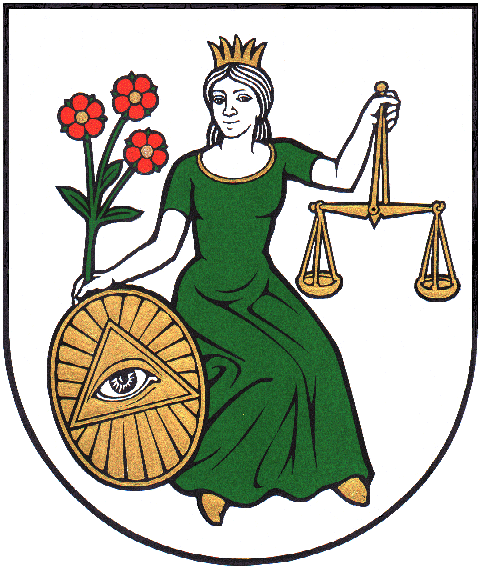 Príloha č. 2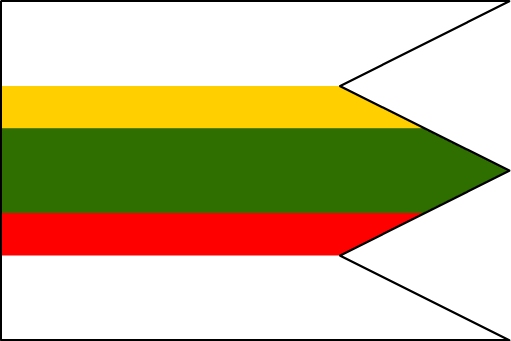                         Príloha č. 3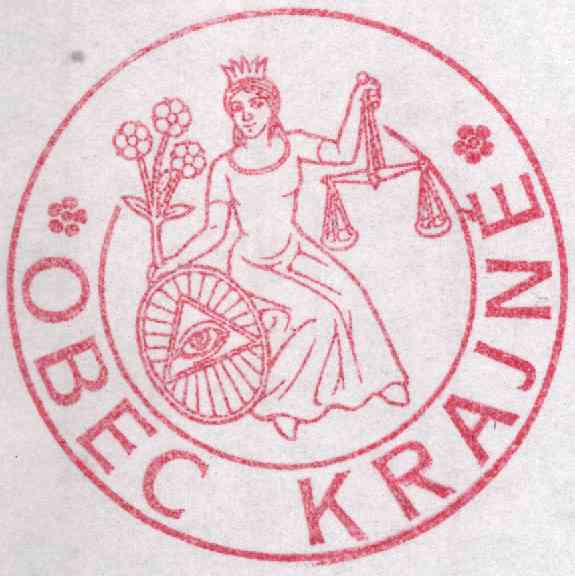 